Plnění bude financováno z globální položky „ŘVC - Příprava a vypořádání staveb“, číslo ISPROFOND 500 554 0004, položka „Stání na Vltavské vodní cestě“, číslo projektu 521 551 0012.Plnění je pro ekonomickou činnost ŘVC ČR.Vystavil: 			Schvaluje: 		XXXXXXXXXX	Ing. Lubomír Fojtů	OPR	ředitel ŘVC ČRSouhlasí:			XXXXXXXXXX	Správce rozpočtuZa dodavatele převzal a akceptuje:Dne:Uveřejněno v Registru smluv dne ……………………………..OBJEDNÁVKA č. 348/2023OBJEDNÁVKA č. 348/2023OBJEDNÁVKA č. 348/2023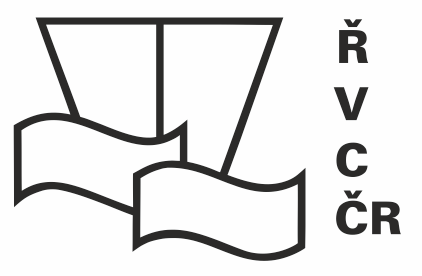 Odběratel:Ředitelství vodních cest ČRDodavatel:AQUATIS a.s.Adresa:nábřeží L. Svobody 1222/12Adresa:Botanická 834/56Adresa:110 15 Praha 1Adresa:602 00 BrnoIČ:67981801IČ:46347526DIČ:CZ67981801DIČ:CZ46347526DIČ:Není plátce DPHDIČ:Plátce DPHBankovní spojení:XXXXXXXXXXBankovní spojení:XXXXXXXXXXČíslo účtu:XXXXXXXXXXČíslo účtu:XXXXXXXXXXTel.:XXXXXXXXXXTel.:XXXXXXXXXXE-mail:XXXXXXXXXXE-mail:XXXXXXXXXXOrganizační složka státu zřízená Ministerstvem dopravy, a to Rozhodnutím ministra dopravy a spojů České republiky č. 849/98-KM ze dne 12.3.1998 (Zřizovací listina č. 849/98-MM ze dne 12.3.1998, ve znění Dodatků č.1, 2, 3, 4, 5, 6, 7, 8, 9, 10, 11 a 12)Organizační složka státu zřízená Ministerstvem dopravy, a to Rozhodnutím ministra dopravy a spojů České republiky č. 849/98-KM ze dne 12.3.1998 (Zřizovací listina č. 849/98-MM ze dne 12.3.1998, ve znění Dodatků č.1, 2, 3, 4, 5, 6, 7, 8, 9, 10, 11 a 12)Zapsána v obchodním rejstříku vedeném u Krajského soudu v Brně, oddíl C, vložka 59316Zapsána v obchodním rejstříku vedeném u Krajského soudu v Brně, oddíl C, vložka 59316Objednáváme u Vás:Objednáváme u Vás:Prověření možnosti realizace stání pro servisní plavidlo ŘVC ČR (zásobovací tankové plavidlo typu N s uzavřenými nákladními tanky podle Dohody o mezinárodní přepravě nebezpečných věcí po vnitrozemských vodních cestách, osazené jedním modrým kuželem, o rozměrech max. 34,0 x 5,5 m), které bude lokalizováno v blízkosti zázemí Povodí Vltavy, státní podnik, ve Zvíkovském Podhradí (levý břeh, ř. km cca 170,4). Stání bude navrženo jako bezobslužné, nebude vyžadovat mimořádné manipulace za povodňových stavů nebo snížení hladiny na VD Orlík v rozsahu manipulačního řádu.V rámci vyhodnocení dojde ke zpracování dispozičně-technického řešení stání včetně souhrnné hodnotící zprávy, základních statických výpočtů, výkresů (situace, půdorys a 2 příčné řezy při návrhových hladinách) a odborného odhadu stavebních nákladů. Současně bude prověřena možnost připojení plavidla na el. energii a vodu.Výstupy budou projednány s Povodí Vltavy, státní podnik, a Státní plavební správou.Výstup bude předán 2x v tištěné podobě a 2x na CD. Textová část bude uložena ve formátu *.doc - Microsoft Word 2000, obrázky *.tif nebo *.jpg a výkresy ve formátech *.dwg - AutoCAD 2016. Dokumentace bude kompletně zpracována také ve formátu *.pdf.Zpracování výše uvedeného dispozičně-technického řešení je nezbytné pro ověření možnosti stání servisního plavidla v této lokalitě.Prověření možnosti realizace stání pro servisní plavidlo ŘVC ČR (zásobovací tankové plavidlo typu N s uzavřenými nákladními tanky podle Dohody o mezinárodní přepravě nebezpečných věcí po vnitrozemských vodních cestách, osazené jedním modrým kuželem, o rozměrech max. 34,0 x 5,5 m), které bude lokalizováno v blízkosti zázemí Povodí Vltavy, státní podnik, ve Zvíkovském Podhradí (levý břeh, ř. km cca 170,4). Stání bude navrženo jako bezobslužné, nebude vyžadovat mimořádné manipulace za povodňových stavů nebo snížení hladiny na VD Orlík v rozsahu manipulačního řádu.V rámci vyhodnocení dojde ke zpracování dispozičně-technického řešení stání včetně souhrnné hodnotící zprávy, základních statických výpočtů, výkresů (situace, půdorys a 2 příčné řezy při návrhových hladinách) a odborného odhadu stavebních nákladů. Současně bude prověřena možnost připojení plavidla na el. energii a vodu.Výstupy budou projednány s Povodí Vltavy, státní podnik, a Státní plavební správou.Výstup bude předán 2x v tištěné podobě a 2x na CD. Textová část bude uložena ve formátu *.doc - Microsoft Word 2000, obrázky *.tif nebo *.jpg a výkresy ve formátech *.dwg - AutoCAD 2016. Dokumentace bude kompletně zpracována také ve formátu *.pdf.Zpracování výše uvedeného dispozičně-technického řešení je nezbytné pro ověření možnosti stání servisního plavidla v této lokalitě.Dodavatel je oprávněn vystavit daňový doklad pouze na základě oprávněnou osobou odběratele odsouhlaseného a podepsaného předávacího protokolu. Oprávněnou osobou odběratele pro převzetí předmětu plnění této objednávky je XXXXXXXXXX, referent oddělení přípravyPředpokládaná cena celkem je     92.000,00 Kč bez DPH                                              	      111.320,00 Kč vč. DPHDodavatel je oprávněn vystavit daňový doklad pouze na základě oprávněnou osobou odběratele odsouhlaseného a podepsaného předávacího protokolu. Oprávněnou osobou odběratele pro převzetí předmětu plnění této objednávky je XXXXXXXXXX, referent oddělení přípravyPředpokládaná cena celkem je     92.000,00 Kč bez DPH                                              	      111.320,00 Kč vč. DPHPlatební podmínky:PřevodemTermín dodání:15.12. 2023Datum vystavení:24. 10. 2023Záruční podmínky:-